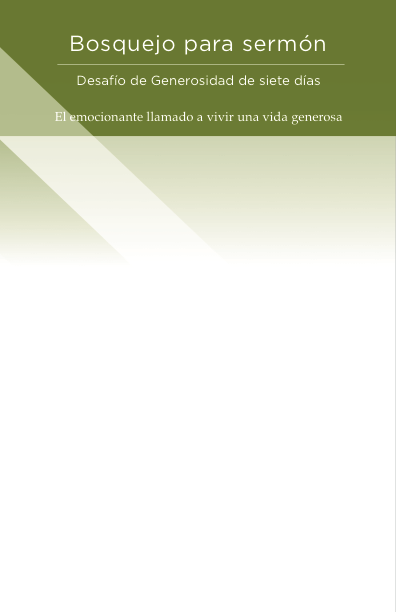 EscrituraHechos 20:35; Romanos 12:2; Lucas 12:15; Marcos 2:13-17; Lucas 8:43-48; Mateo 19:14; Lucas 21:1-4Gran ideaTodos tenemos un concepto acerca del dinero, y la generosidad, y cómo ello funciona en nuestras vidas…pero ¿estamos dispuestos a que se nos desafié nuestro concepto? ¿Qué si el propósito del dinero fuera mayor que el de simplemente mostrar que se tiene dinero? Bosquejo#1 Hablar sobre lo obvio/confrontar lo incomodo y hablar acerca del dinero	●	Los pastores no quieren hablar del dinero…temen que sus 			palabras causen sentimientos de culpabilidad 	●	Usted no quiere escuchar una plática sobre el dinero…nos 			sentimos incómodos cuando se trata de nuestro dinero	●	 Y alguno de ustedes en este lugar, usted dejo de asistir a la 			iglesia porque usted estaba convencido que lo único que les 			importaba era su dinero, y hoy a la hora del almuerzo, usted 			podrá decirle con certeza a la persona que lo trajo hoy a la iglesia 		“ya ves, te lo dije”	●	 Hoy hablaremos de dinero, pero no porque yo quiera su dinero		●	 Hoy hablaremos de dinero porque quiero algo para usted…yo 			quiero que su vida florezca	●	 Yo quiero usted experimente lo mejor que Dios tiene para usted	●	 Yo quiero usted florezca espiritualmente, pero muchas veces el 			cómo vemos nuestro dinero, o cómo entendemos el rol del dinero 		en nuestra vida, y lo que hacemos con nuestro dinero, puede ser 			de gran ayuda o por lo contrario puede ser un gran obstáculo 			que nos impida llegar a  ser  todo lo que Dios ha planeado para 			nosotros#2 La manera en que utilizamos el dinero refleja nuestro corazón y, determina nuestra forma de   enfrentarnos a la vida	●	Ilustración con un billete de $20 (Tome un billete de $20 y hable 			sobre sus características y concluya con la frase “In God we 			Trust” (En Dios confiamos)	●	 Con cada billete de $20 que recibimos, vemos la frase impresa 			“In God we Trust”, pero tendemos a confiar en Dios un poco 			menos y empezamos a confiar en nuestros billetes de $20 un 			poco mas	●	 Esto nos lleva a creer que necesitamos más y más dinero y 			vemos una vida basada en escasez en vez de generosidad. Pronto 		esto se convierte en un dios falso.	●	 Y sinceramente nos hemos convencido asimismo que la 				Ambición y Confianza en el dinero funciona.	●	 Opcional: Clip de la película, Set Up from Wall Street, (en inglés) 			con Michael Douglas: https://www.youtube.com/watch?			v=VVxYOQS6ggk Frase Clave de la película: Señores y señoras, el punto aquí es que la ambición, es buena. La ambición es correcta. La ambición funciona. La ambición lo esclarece, corta y traspasa y captura la esencia de un espíritu evolucionario. --Michael Douglas, WallstreetSeguimiento, Follow-up/Ideas para enfatizar este punto: “Existe una conexión fundamental entre nuestra vida espiritual y el como pensamos acerca de y como manejamos nuestro dinero.”  Randy Alcorn en The Treasure Principle p. 9 (en inglés). Hoy en día nos sentimos presionados por todos lados para acumular y consumir más y más.“Compra hasta desmayar” (Shop till you drop) se ha convertido en un imperativo moral de nuestra cultura Hasta utilizamos la frase, Terapia de Compra#3 La Generosidad no es natural, pero es esencial	●	Hemos perdido el camino en lo que concierne al dinero, y es 			literalmente deprimenteLos científicos sociales, psicólogos, y expertos en desarrollo humano  así como personas que trabajan con ministerios financieros están de acuerdo en la importancia del rol de la generosidadLa generosidad de hecho nos lleva al gozo y la felicidad que viene de Dios  http://time.com/4857777/generosity-happiness-brain/ “De que manera entendemos el rol de la generosidad en nuestras vidas – y en las comunidades cristianas dentro de las que vivimos – quizá dice más acerca de nuestra fe y nuestra manera de entender el evangelio que ningún otro aspecto de nuestra fe.” Willard and Sheppard en Contagious Generosity p. 17 (en inglés).El desafío que muchos individuos, familias e iglesias enfrentan posterior a la crisis económica global que empezó a fines del 2008, hace que este tema sea más relevante que nunca. Las buenas nuevas son que Dios esta trabajando de manera maravillosa en la iglesia y en aquellos individuos que deciden enfrentar esta situación de manera opuesta (que es el encerrar y resguardar todo lo que hemos almacenado).” Willard and Sheppard p. 19 (en inglés).Gran Recurso a considerar: Ted Talk—El Experimento de Generosidad https://youtu.be/dhEc5biZOrg El que la generosidad sea esencial para que florezca la humanidad no es un descubrimiento moderno. La gente ha sabido esto por miles de años.Jesús de Nazaret frecuentemente hablo sobre nuestro dinero y el impacto de el en nuestras vidas.De hecho,  Lucas quien escribió uno de los evangelios  nos recuerda las palabras que Jesús dijo, Tengan cuidado de todo tipo de codicia, puesto que la vida no consiste en tener abundancia de posesiones (Lucas 12:15)Jesús  sabía lo que la ciencia moderna esta descubriendo hoy…la vida no está en acumular riqueza. De hecho, él  nos advierte y nos encomienda cuidarnos de la codicia y su fuerza destructiva sobre nuestras vidas.La tendencia de la avaricia es evitar que lleguemos a ser mejores individuos.Jesús también dijo, donde esta vuestro tesoro, allí estará también vuestro corazón. – Jesús (Mateo 26:21)Quizás podríamos decirlo de esta manera…donde está tu tesoro también allí estará tu confianzaConfianza en el dinero, creer en un mundo de escasez, oConfianza en Dios y que es él quien provee abundantemente para todas nuestras necesidades¿Entonces por qué luchamos tanto con la generosidad?? Si el compartir nuestros recursos es la fuente del gozo y la  felicidad… ¿por qué se nos hace más fácil confiar en el dinero que ser generosos?Estoy seguro de que existen muchas razones, pero una razón que yo creo es verdad para muchos es que creemos ciertas cosas acerca de la generosidad que simplemente no son verdad. De hecho, yo pienso que creemos tres mitos acerca de la generosidad los cuales nos evitan ser generosos. #4 3 Mitos de Generosidad (Adaptado de Andy Stanley. Sin embargo, Stanley no explica cómo Jesús contrarresto estos mitos) 	●	La generosidad es un evento únicoLa generosidad se determina por la cuenta bancariaQue tanto usted da importa realmente#5 Jesús venció todos estos mitos de generosidad con su propia vida y muerte	●	Mito #1 La generosidad es un evento único		La generosidad definió a  Jesús; esa era su naturaleza. Jesús no fue generoso una sola vez sino lo fue en todo lo que hizo – con quien paso tiempo, a quien sano, a quien enseñoSi el pastor dispone del tiempo, puede resumir o leer el siguiente pasaje:Jesús comió con una variedad de personas – Marcos 2:13-17		Jesús habló con muchas diferentes personas – Lucas 			8:43-48Jesús tomo el tiempo para tratar con personas 			frecuentemente marginadas por otros – Mateo 9:14Las personas con quien ceno. El fue generoso con su reputación.                                            Después volvió a salir al mar; y toda la gente venía a él, y les enseñaba. Y al pasar, vio a Leví hijo de Alfeo, sentado al banco de los tributos públicos, y le dijo: Sígueme. Y levantándose, le siguió. Aconteció que estando Jesús a la mesa en casa de él, muchos publicanos y pecadores estaban también a la mesa juntamente con Jesús y sus discípulos; porque había muchos que le habían seguido. Y los escribas y los fariseos, viéndole comer con los publicanos y con los pecadores, dijeron a los discípulos: ¿Qué es esto, que él come y bebe con los publicanos y pecadores? Al oír esto Jesús, les dijo: Los sanos no tienen necesidad de médico, sino los enfermos. No he venido a llamar a justos, sino a pecadores. (Marcos 2:13-17)Con quien hablaba                                                  Pero una mujer que padecía de flujo de sangre desde hacía doce años, y que había gastado en médicos todo cuanto tenía, y por ninguno había podido ser curada, se le acercó por detrás y tocó el borde de su manto; y al instante se detuvo el flujo de su sangre. Entonces Jesús dijo: ¿Quién es el que me ha tocado? Y negando todos, dijo Pedro y los que con él estaban: Maestro, la multitud te aprieta y oprime, y dices: ¿Quién es el que me ha tocado? Pero Jesús dijo: Alguien me ha tocado; porque yo he conocido que ha salido poder de mí. Entonces, cuando la mujer vio que no había quedado oculta, vino temblando, y postrándose a sus pies, le declaró delante de todo el pueblo por qué causa le había tocado, y cómo al instante había sido sanada. Y él le dijo: Hija, tu fe te ha salvado; ve en paz.  (Lucas 8:43-48)Quien estaba cerca de él                                        Pero Jesús dijo: Dejad a los niños venir a mí, y no se lo impidáis; porque de los tales es el reino de los cielos. (Mateo 19:14) El mayor ejemplo de generosidad en la vida de Jesús, por supuesto es su muerte, cuando él se da enteramente a favor nuestro, y también por sus enemigosLa generosidad para los seguidores de Jesús es algo que esta entretejida dentro de su mismo serLa generosidad es la marca determinante sobre un seguidor de Jesús Aprender de Jesús como debemos vivir significa aprender a vivir con manos abiertas (aquí sería importante comunicar porque es que quienes creen en Jesús creen que al caminar en su camino se encuentra la respuesta a todas las preguntas de la vida, y a través del diario caminar en su camino se encuentra la vida eterna.  ).   	●	Mito #2 La generosidad se determina por la cuenta bancaria 			Jesús jamás hizo distinción alguna entre el rico y el pobre al 			modelar una vida de generosidad La generosidad no es un momento, es un estilo de vidaDe hecho, el Apóstol Pablo cito a Jesús cuando dijo, En todo os he enseñado que, trabajando así, se debe ayudar a los necesitados, y recordar las palabras del Señor Jesús, que dijo: Más bienaventurado es dar que recibir. (Hechos 20:35)	●	Mito #3 Que tanto usted da importa realmente 		Las monedas de la viuda			Vio también a una viuda muy pobre, que echaba allí dos blancas. Y dijo: En verdad os digo, que esta viuda pobre echó más que todos.	Porque todos aquéllos echaron para las ofrendas de Dios de lo que les sobra; mas ésta, de su pobreza echó todo el sustento que tenía. (Lucas 21:2-4)Jesús paso mucho tiempo hablando acerca del dinero, la riqueza y la generosidadLa atención cuidadosa que Jesús presto ante la pregunta del dinero es uno de los aspectos más sobresalientes acerca de las narrativas en los evangelios. – Richard Foster, Money, Sex and PowerY finalmente, si tuviéramos tiempo para hablar sobre todo lo que Jesús dijo acerca del dinero, encontraríamos que Jesús creía que su dinero y el mío, sus recursos y los míos no son algo para ser almacenados sino más bien una herramienta para guiar a este mundo en una dirección correctaY para muchos de nosotros esto es un cambio dramático en como vemos el dineroNo nos debe sorprender esto. El hecho de que el Apóstol Pablo, a quien mencionamos anteriormente, dijo que parte de seguir el caminar de Jesús se encuentra en el proceso de “renovación de vuestras mentes” pues somos transformados al cambiar la manera en que vemos el mundo, nuestras posesiones, y a otras personas.#6 Jesús usa el dinero suyo, sus bienes y sus recursos como una herramienta	●	Nos preguntamos así mismos: ¿Qué he logrado con mi dinero?Jesús nos pide nos hagamos la siguiente pregunta: ¿Qué he logrado con mi dinero? ¿Cómo he utilizado mi dinero para impactar la vida de otros? ¿A quién he ayudado?Su generosidad importa. Es una herramienta que se nos ha dado para ser lo mejor que podamos ser y hacer de este un mundo mejor.Haga referencia nuevamente al billete de $20 (tómelo en su mano) medite sobre su dinero, su colección de billetes de $20, y entendamos que la generosidad no nace en medio de nuestra abundancia, o del tener billetes de $20 que nos sobren, sino más bien nace de la confianza. Usted es generoso cuando realmente empieza a creer que es en Dios en quien confiamos.#7 Siguientes Pasos (Esta última sección es donde usted es más específico en su contexto y con la audiencia)Pastor:  Invite a su audiencia a participar en el Desafío de Generosidad de siete días. Usted debe adaptar sus palabras de acuerdo con el contexto y su audiencia. Diga algo como, “Nosotros como líderes, le invitamos a que se una a nosotros en este Desafío de Generosidad de siete días. Hemos provisto lectura devocional para siete días que usted puede empezar a leer hoy o mañana. Cada día incluye una escritura, una breve sección de enseñanza, y un desafío para ese día. Al final de los siete días le invitamos a que utilice su Guía para la Discusión que le hemos entregado como parte de este paquete. Utilice este material como la base para hablar durante los siguientes siete días en su pequeño grupo de estudio Bíblico, o Escuela Dominical, etc. Creemos que el compartir esta experiencia con otras personas es casi tan importante como los desafíos para el resto de la semana. ¿Se unirá usted a nosotros?Pastor: Seguido, provea opciones para que su audiencia pueda obtener el Desafío de Generosidad de siete días. Esto podría ser mediante la página web de su iglesia, una aplicación de su iglesia, o copias impresas que se pueden obtener en la iglesia. Asegure que toda persona sabe donde obtener su copia. Si usted prefiere, puede proveer una copia para cada persona o familia y entregarla junto con el boletín semanal al inicio del culto. De esta manera usted puede guiar a su congregación en sus devocionales durante la semana y ellos tendrán una copia.Finalmente, usted puede hablar en su sermón, acerca de pasos siguientes y como empezar a practicar la generosidad. Esto puede tener relación con algo que actualmente esta sucediendo en su iglesia, o su comunidad, o alguna aplicación especifica a su sermón. Además, proveemos una guía de seguimiento o discusión seguido al sermón el cual usted puede usar de la manera en que sea más apropiado para su congregación.________________________________________________________________Preguntas para Discusión (Seguimiento a su Sermón)	1.	¿Se considera usted una persona generosa? ¿Por qué si, 	     	o porque no?Cuándo usted era niño, ¿qué se le enseño acerca del dinero? ¿Le ayudaron o dañaron esos consejos?¿Cuál de los tres mitos de generosidad, ha creído usted en el pasado? ¿De qué manera afectaron esas creencias su propia generosidad?Lea Hechos 20:35; ¿Le es difícil a usted creer que la verdadera felicidad está en dar, más que en recibir? ¿Por qué si, o porque no? La vida entera de Jesús (y su muerte) se basó en la generosidad. ¿De qué manera mostró Jesús su generosidad a las personas a su alrededor? ¿Cómo lo demostró, y de que manera podemos aprender a hacer lo mismo? (Marcos 2, Lucas 8, Mateo 19)Cuándo usted piensa en ser generoso, ¿qué emociones negativas surgen? ¿Por qué cree usted se siente así? ¿Qué necesita usted para vencer dichas emociones?¿Qué es una cosa que usted puede hacer esta semana para empezar a ver su dinero y sus posesiones de la manera en que Jesús las ve? ¿Cómo puede este grupo apoyarlo, y ayudarlo a cumplir con su cometido, con su compromiso personal? 